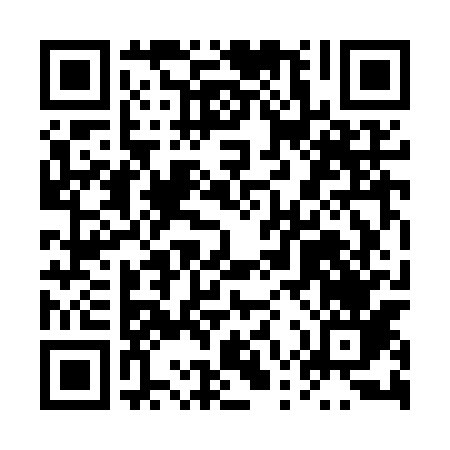 Ramadan times for Pomien, PolandMon 11 Mar 2024 - Wed 10 Apr 2024High Latitude Method: Angle Based RulePrayer Calculation Method: Muslim World LeagueAsar Calculation Method: HanafiPrayer times provided by https://www.salahtimes.comDateDayFajrSuhurSunriseDhuhrAsrIftarMaghribIsha11Mon4:254:256:2112:083:585:565:567:4512Tue4:224:226:1912:083:595:575:577:4713Wed4:204:206:1712:074:015:595:597:4914Thu4:174:176:1412:074:036:016:017:5115Fri4:154:156:1212:074:046:036:037:5316Sat4:124:126:0912:074:066:056:057:5517Sun4:094:096:0712:064:076:076:077:5718Mon4:074:076:0512:064:096:086:087:5919Tue4:044:046:0212:064:106:106:108:0120Wed4:014:016:0012:054:116:126:128:0421Thu3:583:585:5712:054:136:146:148:0622Fri3:553:555:5512:054:146:166:168:0823Sat3:533:535:5212:044:166:186:188:1024Sun3:503:505:5012:044:176:196:198:1225Mon3:473:475:4812:044:196:216:218:1526Tue3:443:445:4512:044:206:236:238:1727Wed3:413:415:4312:034:216:256:258:1928Thu3:383:385:4012:034:236:276:278:2129Fri3:353:355:3812:034:246:286:288:2430Sat3:323:325:3612:024:256:306:308:2631Sun4:294:296:331:025:277:327:329:281Mon4:264:266:311:025:287:347:349:312Tue4:234:236:281:015:297:367:369:333Wed4:204:206:261:015:317:377:379:354Thu4:174:176:241:015:327:397:399:385Fri4:144:146:211:015:337:417:419:406Sat4:114:116:191:005:357:437:439:437Sun4:074:076:171:005:367:457:459:458Mon4:044:046:141:005:377:467:469:489Tue4:014:016:1212:595:387:487:489:5110Wed3:583:586:0912:595:407:507:509:53